Aanmeldformulier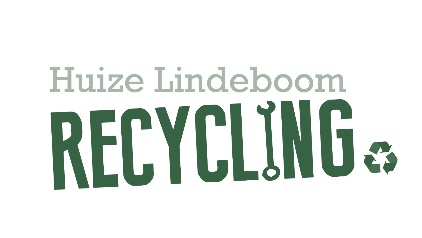 PersoonsgegevensWettelijk vertegenwoordiger (invullen indien van toepassing)	Ouders/verzorger (invullen indien van toepassing)HuisartsFinancieringsvormEventuele opmerkingen of toelichting:Aanvullende gegevens opsturen:IQ-gegevensOnderzoekgegevensPersoonlijk plan/behandelplanMachtigingToestemming:In verband met de Wet op de Privacy vragen wij uw toestemming voor het inwinnen van informatie bij specialisten en/of andere instanties. Hierbij geeft ondergetekende toestemming aan Huize Lindeboom voor het inwinnen van informatie bij specialisten en/of andere instanties en om de beschikbare verslagen voor interne doeleinden te gebruiken.Handtekening:………………………….De machtiging en eventuele rapportage(s) kunt u met het ingevulde aanmeldingsformulier aan ons mailen: recycling@huizelindeboom.nl.Of per post: Huize LindeboomParkstraat 20B 1787 AC Julianadorp
Achternaam:Voornamen: 	Roepnaam: 	Geboortedatum:Nationaliteit: 	Geslacht: Straat en huisnummer:Postcode en woonplaats:Telefoonnummer: E-mailadres: Burgerservicenummer (BSN):(s.v.p. een kopie van het id-bewijs/paspoort meesturen. Het kunnen overleggen van een id-bewijs/paspoort is verplicht voor elke cliënt, ongeacht de leeftijd.)(s.v.p. een kopie van het id-bewijs/paspoort meesturen. Het kunnen overleggen van een id-bewijs/paspoort is verplicht voor elke cliënt, ongeacht de leeftijd.)(s.v.p. een kopie van het id-bewijs/paspoort meesturen. Het kunnen overleggen van een id-bewijs/paspoort is verplicht voor elke cliënt, ongeacht de leeftijd.)Met wie kan Huize Lindeboom Recycling als eerste contact opnemen?   Met wie kan Huize Lindeboom Recycling als eerste contact opnemen?   Telefoonnummer:Telefoonnummer:Emailadres:Emailadres:Naam, voorlettersGeslacht Man VrouwStraat en huisnummerPostcode en woonplaatsTelefoonnummerE-mailadresSoort vertegenwoordiger gezinsvoogd voogd curator mentor bewindvoerder	Naam, voorlettersAdresPostcode en woonplaatsTelefoonnummerNaamAdresPostcode en woonplaatsTelefoonnummerCIZ-indicatie aanwezig ja (s.v.p. kopie van de toekenning meesturen) neeBeschikking aanwezig ja (s.v.p. kopie van de beschikking meesturen) neeFinancieringsvorm Zorg in natura (ZIN) Persoonsgebonden budget (PGB)Naam cliëntNaam ouder/wettelijk vertegenwoordigerDatum